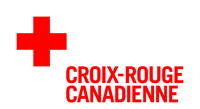               Formulaire d’inscription                BénévolatVeuillez  retourner, si possible, ce formulaire par voie électronique.Si vous le remplissez à la main, veuillez écrire lisiblement en lettres moulées.Tous les renseignements recueillis demeureront confidentiels et serviront à l’usage exclusif de la Croix-Rouge canadienne. SpaceSpaceSpaceRenseignements générauxRenseignements générauxRenseignements générauxRenseignements générauxRenseignements générauxNom : Nom : Nom : Prénom : Prénom : Titre :Sexe :   M     F Sexe :   M     F Sexe :   M     F Initiale (s) :Adresse : Adresse : Adresse : Adresse : Date de naissance (JJ-MM-AAAA) : 
Facultative*     Ville : Province : Province : Province : Code postal : Téléphone à domicile : Téléphone cellulaire : Téléphone cellulaire : Téléphone cellulaire : Téléphone au bureau : Adresse courriel : Adresse courriel : Adresse courriel : Adresse courriel : Adresse courriel : Moyen de communication préféré : Moyen de communication préféré : Moyen de communication préféré : Moyen de communication préféré : Moyen de communication préféré : Possédez-vous un permis de conduire valide?      Oui        Non   Possédez-vous un permis de conduire valide?      Oui        Non   Possédez-vous un permis de conduire valide?      Oui        Non   Possédez-vous un permis de conduire valide?      Oui        Non   Possédez-vous un permis de conduire valide?      Oui        Non   Catégorie de permis de conduire:Catégorie de permis de conduire:Numero de permis de conduire :Numero de permis de conduire :Numero de permis de conduire :Avez-vous déjà été condamné pour une infraction aux termes de la Loi sur le système de justice pénale pour les adolescents ou d’une loi s’appliquant aux adultes?   Oui     Non     Avez-vous déjà été condamné pour une infraction aux termes de la Loi sur le système de justice pénale pour les adolescents ou d’une loi s’appliquant aux adultes?   Oui     Non     Avez-vous déjà été condamné pour une infraction aux termes de la Loi sur le système de justice pénale pour les adolescents ou d’une loi s’appliquant aux adultes?   Oui     Non     Avez-vous déjà été condamné pour une infraction aux termes de la Loi sur le système de justice pénale pour les adolescents ou d’une loi s’appliquant aux adultes?   Oui     Non     Avez-vous déjà été condamné pour une infraction aux termes de la Loi sur le système de justice pénale pour les adolescents ou d’une loi s’appliquant aux adultes?   Oui     Non     Centres d’intérêt Veuillez classer par ordre de préférence les types d’activités bénévoles qui vous intéressent (1er, 2e, 3e, etc.).Note : Les postes ne sont pas tous disponibles en tout temps et dans toutes les activités bénévoles. Centres d’intérêt Veuillez classer par ordre de préférence les types d’activités bénévoles qui vous intéressent (1er, 2e, 3e, etc.).Note : Les postes ne sont pas tous disponibles en tout temps et dans toutes les activités bénévoles. Centres d’intérêt Veuillez classer par ordre de préférence les types d’activités bénévoles qui vous intéressent (1er, 2e, 3e, etc.).Note : Les postes ne sont pas tous disponibles en tout temps et dans toutes les activités bénévoles. Centres d’intérêt Veuillez classer par ordre de préférence les types d’activités bénévoles qui vous intéressent (1er, 2e, 3e, etc.).Note : Les postes ne sont pas tous disponibles en tout temps et dans toutes les activités bénévoles. Centres d’intérêt Veuillez classer par ordre de préférence les types d’activités bénévoles qui vous intéressent (1er, 2e, 3e, etc.).Note : Les postes ne sont pas tous disponibles en tout temps et dans toutes les activités bénévoles. Centres d’intérêt Veuillez classer par ordre de préférence les types d’activités bénévoles qui vous intéressent (1er, 2e, 3e, etc.).Note : Les postes ne sont pas tous disponibles en tout temps et dans toutes les activités bénévoles. Service direct à la clientèleTravail administratifFormation/Animation de groupesCollecte de fondsProjets/RechercheÉvénements spéciaux Services de premiers secoursPrésentations/ExposésServices aux sinistrésAutres (veuillez préciser) :Autres (veuillez préciser) :Autres (veuillez préciser) :Autres (veuillez préciser) :Autres (veuillez préciser) :ExpérienceAvez-vous déjà fait du bénévolat auprès de la Croix-Rouge canadienne?   Oui     Non Avez-vous déjà travaillé auprès de la Croix-Rouge canadienne?   Oui     Non    Pouvez-vous fournir un curriculum vitæ?   Oui     Non     Ci-joint Quelles compétences ou formation possédez-vous (p. ex. comptabilité, art oratoire, etc.)? Engagement bénévole Engagement bénévole Engagement bénévole Engagement bénévole Engagement bénévole Engagement bénévole Moins de six moisDe six mois à un anContinuAutre (veuillez expliquer) : Autre (veuillez expliquer) : Autre (veuillez expliquer) : Autre (veuillez expliquer) : Autre (veuillez expliquer) : Comment avez-vous eu connaissance du programme de bénévolat de la Croix-Rouge canadienne? 
(Veuillez cocher toutes les réponses pertinentes)Comment avez-vous eu connaissance du programme de bénévolat de la Croix-Rouge canadienne? 
(Veuillez cocher toutes les réponses pertinentes)Comment avez-vous eu connaissance du programme de bénévolat de la Croix-Rouge canadienne? 
(Veuillez cocher toutes les réponses pertinentes)Comment avez-vous eu connaissance du programme de bénévolat de la Croix-Rouge canadienne? 
(Veuillez cocher toutes les réponses pertinentes)Comment avez-vous eu connaissance du programme de bénévolat de la Croix-Rouge canadienne? 
(Veuillez cocher toutes les réponses pertinentes)Comment avez-vous eu connaissance du programme de bénévolat de la Croix-Rouge canadienne? 
(Veuillez cocher toutes les réponses pertinentes)Comment avez-vous eu connaissance du programme de bénévolat de la Croix-Rouge canadienne? 
(Veuillez cocher toutes les réponses pertinentes)Comment avez-vous eu connaissance du programme de bénévolat de la Croix-Rouge canadienne? 
(Veuillez cocher toutes les réponses pertinentes)PrésentoirAppel/Visite au bureauCentre d’action bénévoleJournalAffiche/DépliantPersonnel de la Croix-RougeÉtablissement d’enseignementTélévisionÉvénement publicAmi/ParentInternetRadioSection localeAutre bénévoleAutres (veuillez préciser) :Autres (veuillez préciser) :Autres (veuillez préciser) :* Si vous n’avez pas atteint l’âge de la majorité, votre parent ou un tuteur doit remplir la partie suivante :Je sais que mon enfant ou l’enfant dont j’ai légalement la charge a décidé de faire du bénévolat auprès de la Croix-Rouge canadienne et j’approuve sa décision.  En cochant la présente case, je certifie que les renseignements fournis dans ce formulaire sont exacts et complets. J’autorise la Croix-Rouge canadienne à obtenir, s’il y a lieu, une vérification du casier judiciaire et/ou du dossier du conducteur. Je comprends que je serai avisé à l’avance si une vérification du casier judiciaire, du dossier du conducteur et/ou d’autres vérifications sont nécessaires pour répondre aux exigences d’un programme particulier. 